                                   TOROS ÜNİVESİRTESİ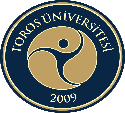 DOĞRUDAN TEMİN ONAY FORMUALIMI YAPAN İDARENİN ADI ALIMI YAPAN İDARENİN ADI BELGE TARİH VE SAYISI BELGE TARİH VE SAYISI MÜTEVELLİ HEYET BAŞKANLIĞINA  MÜTEVELLİ HEYET BAŞKANLIĞINA  MÜTEVELLİ HEYET BAŞKANLIĞINA  MÜTEVELLİ HEYET BAŞKANLIĞINA  DOĞRUDAN TEMİN İLE İLGİLİ BİLGİLER DOĞRUDAN TEMİN İLE İLGİLİ BİLGİLER DOĞRUDAN TEMİN İLE İLGİLİ BİLGİLER DOĞRUDAN TEMİN İLE İLGİLİ BİLGİLER İŞİN TANIMI İŞİN NİTELİĞİ İŞİN MİKTARI Yaklaşık Maliyet Yaklaşık Maliyet Kullanılabilir Ödenek Tutarı  Kullanılabilir Ödenek Tutarı  Yatırım Proje Numarası (varsa) Yatırım Proje Numarası (varsa) -  -  Bütçe Tertibi (varsa) Bütçe Tertibi (varsa) Temin Şekli Temin Şekli (16.11.2018 Tarih ve 30597 Say. Res. Gaz. Vakıf YÖK İhale Yön.19 maddesi. Doğrudan temin)(16.11.2018 Tarih ve 30597 Say. Res. Gaz. Vakıf YÖK İhale Yön.19 maddesi. Doğrudan temin)Şartname Düzenlenip Düzenlenmeyeceği Şartname Düzenlenip Düzenlenmeyeceği   -----  -----Sözleşme Düzenlenip Düzenlenmeyeceği Sözleşme Düzenlenip Düzenlenmeyeceği    ------   ------TEMİN İLE İLGİLİ DİĞER AÇIKLAMALAR TEMİN İLE İLGİLİ DİĞER AÇIKLAMALAR TEMİN İLE İLGİLİ DİĞER AÇIKLAMALAR TEMİN İLE İLGİLİ DİĞER AÇIKLAMALAR  Bu işin Piyasa araştırma tespitinde aşağıda isimleri yazılı personel görevlendirilmiştir.  1-)  Başkan : 2-)  Üye      3-)  Uzman Üye 4-)  Üye     Bu işin Doğrudan Temine Yekili aşağıda isimleri yazılı personel görevlendirilmiştir. 1-) 2-) 3-)  Bu işin Piyasa araştırma tespitinde aşağıda isimleri yazılı personel görevlendirilmiştir.  1-)  Başkan : 2-)  Üye      3-)  Uzman Üye 4-)  Üye     Bu işin Doğrudan Temine Yekili aşağıda isimleri yazılı personel görevlendirilmiştir. 1-) 2-) 3-)  Bu işin Piyasa araştırma tespitinde aşağıda isimleri yazılı personel görevlendirilmiştir.  1-)  Başkan : 2-)  Üye      3-)  Uzman Üye 4-)  Üye     Bu işin Doğrudan Temine Yekili aşağıda isimleri yazılı personel görevlendirilmiştir. 1-) 2-) 3-)  Bu işin Muayene Kabul Komisyonu aşağıda isimleri yazılı personelden oluşturulmuştur. Başkan: Uzman Üye     :  Üye     : ONAY ONAY ONAY ONAY Yukarıda isimleri yazılı personelin, belirtilen malın/hizmetin doğrudan temini için gerekli fiyat araştırmasını ve diğer işlemleri yapmak üzere görevlendirilmesi hususunu onaylarınıza arz ederim. ……/……/2019 Adı SOYADI : Prof. Dr. Haluk KORKMAZYÜREKUnvanı           :  Rektörİmzası          :  Yukarıda isimleri yazılı personelin, belirtilen malın/hizmetin doğrudan temini için gerekli fiyat araştırmasını ve diğer işlemleri yapmak üzere görevlendirilmesi hususunu onaylarınıza arz ederim. ……/……/2019 Adı SOYADI : Prof. Dr. Haluk KORKMAZYÜREKUnvanı           :  Rektörİmzası          :  Yukarıda isimleri yazılı personelin, belirtilen malın/hizmetin doğrudan temini için gerekli fiyat araştırmasını ve diğer işlemleri yapmak üzere görevlendirilmesi hususunu onaylarınıza arz ederim. ……/……/2019 Adı SOYADI : Prof. Dr. Haluk KORKMAZYÜREKUnvanı           :  Rektörİmzası          :                                  Uygundur. …../…../2019 Ali ÖZVEREN Mütevelli Heyet Başkanı